                                 Викторина :  «Мы Россияне»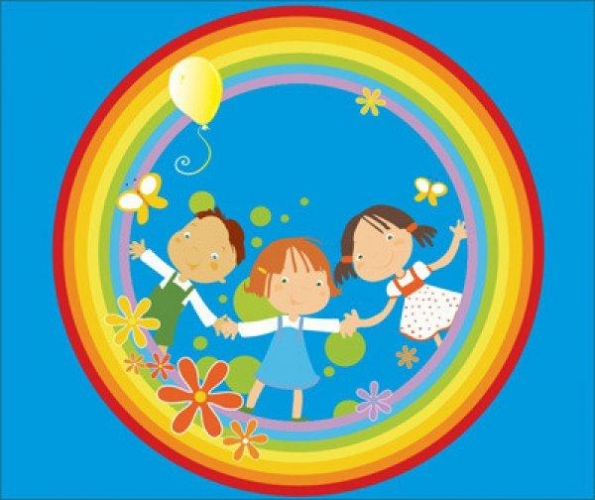 Ф - МА. «Родина»  Р.Н.П.       С-Д. «Глобус»ВЕДУЩИЙ 1 :(ЧИТАЕТ СТИХ «РАЗНОЦВЕТНЫЙ ШАР»)Ведущий 2:(ЧИТАЕТ СТИХ  «У КАЖДОГО ЛИСТОЧКА»)Ф-МА. П.И.ЧАЙКОВСКИЙ «ТРЕПАК»                        ТАНЕЦ «РУССКИЙ  Д   Ш   И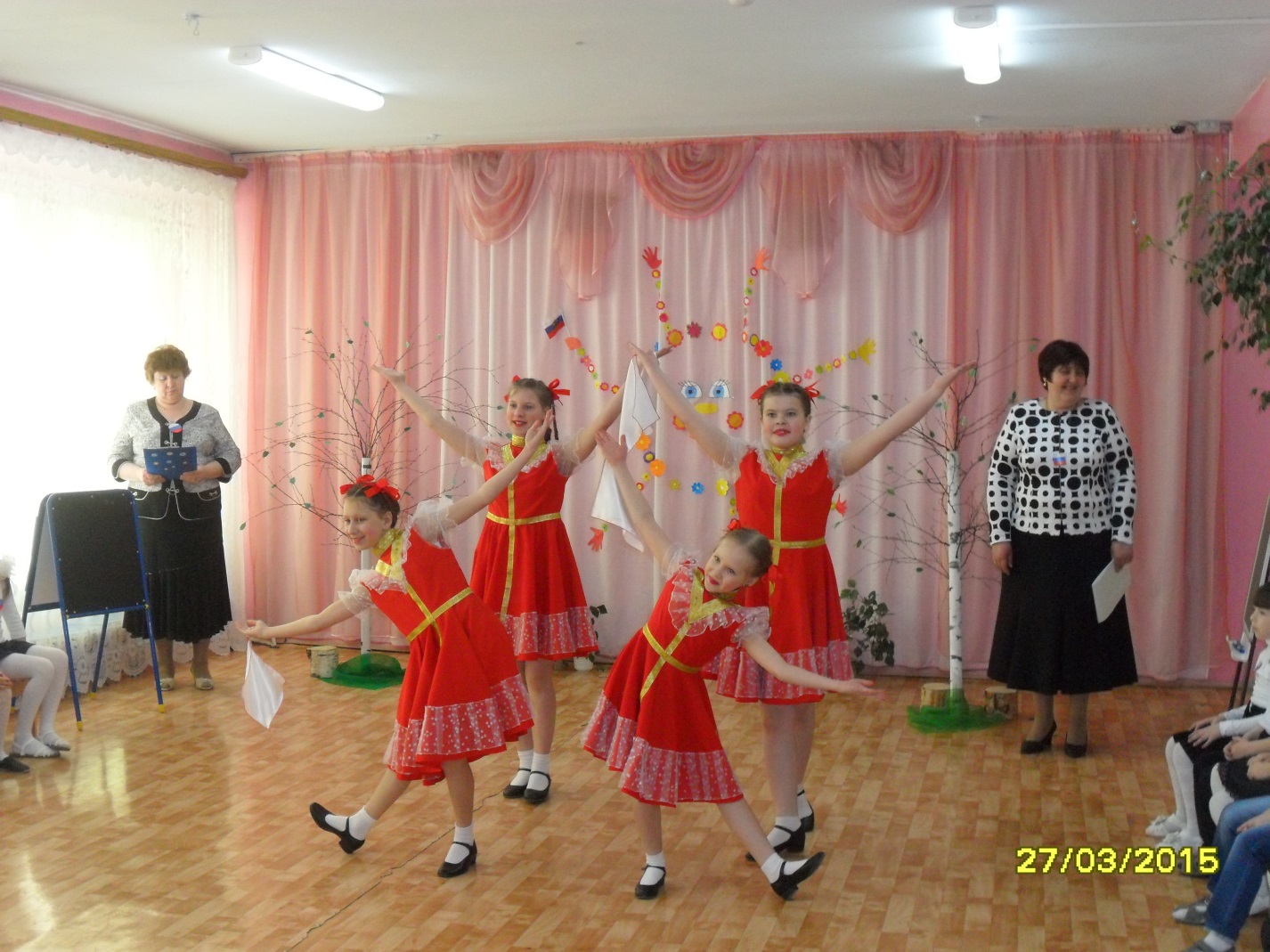 ВЕДУЩИЙ  :   ( ГОВОРИТ  ДЛЯ  ЧЕГО СОБРАЛИСЬ.)Начинается:        ВИКТОРИНА              Участвуют две команды - «Молодцы» и «Удальцы» .Необходимо изготовить детям эмблемы-геометрической формы, раскрашенные цветами государственного флага.1.приветствие командЗа каждое приветствие очко.Удальцы  в-народ весёлый.Мы приветствуем вас всех !Пожелаем вам удачи,Пусть вас ждёт большой успех!Молодцов мы видеть рады.Все достойны вы награды.Дружим с вами много лет.Шлём вам пламенный привет!2.Вопросы командам.*Назовите известные города России.*Назовите известные реки России.За каждый ответ- очко .Повторять названные города и реки нельзя.3.Задания  командам.*Закрасить флаг. На двух листах бумаги изображён флаг ;несколько детей от каждой команды быстро, аккуратно и в правильной последовательности раскрашивают его .Кто быстрее.С-Д: Герб  РФ и Герб Н/ С  (В/С).*Сложить Герб  .Два таких же Герба   , что изображены на слайдах, разрезаны на несколько частей. Глядя на образец дети должны сложить Герб.*Сложить из букв слова : Родина, дружба, мир , мама ,папа. Россия, герб , флаг, земля, небо, радугаКаждой команде даётся задание, какие слова складывать...*Найти Герб Верхних Серёг.За каждое выполненное задание очко.4.Литературно-музыкальный конкурс.С-Д.  Репродукция картины А  .И. Куинджи »Берёзовая роща.»Ф-МА. « Песни о Родине»*Каждая команда исполняет одну песню о Родине.Очко за исполнение.*Прочитать стихи о Родине   (Заранее выученные).Ведущий задают детям вопросы: что такое дружба.С-Д.  Кот Леопольд  ( Из мультфильма «Кот Леопольд»)Ф-МА. Песни «Настоящий друг»Ф-МА. Песни « Всё мы делим пополам»*Каждая команда исполняет песню о дружбе и читает стих.Ведущий предлагает гостям исполнить песню «Вместе весело шагать.»С-Д. «Дети идут в поход».Ф-МА. Песня «Вместе весело шагать».5.Домашнее задание.Каждая команда должна показать красивое маршевое перестроение.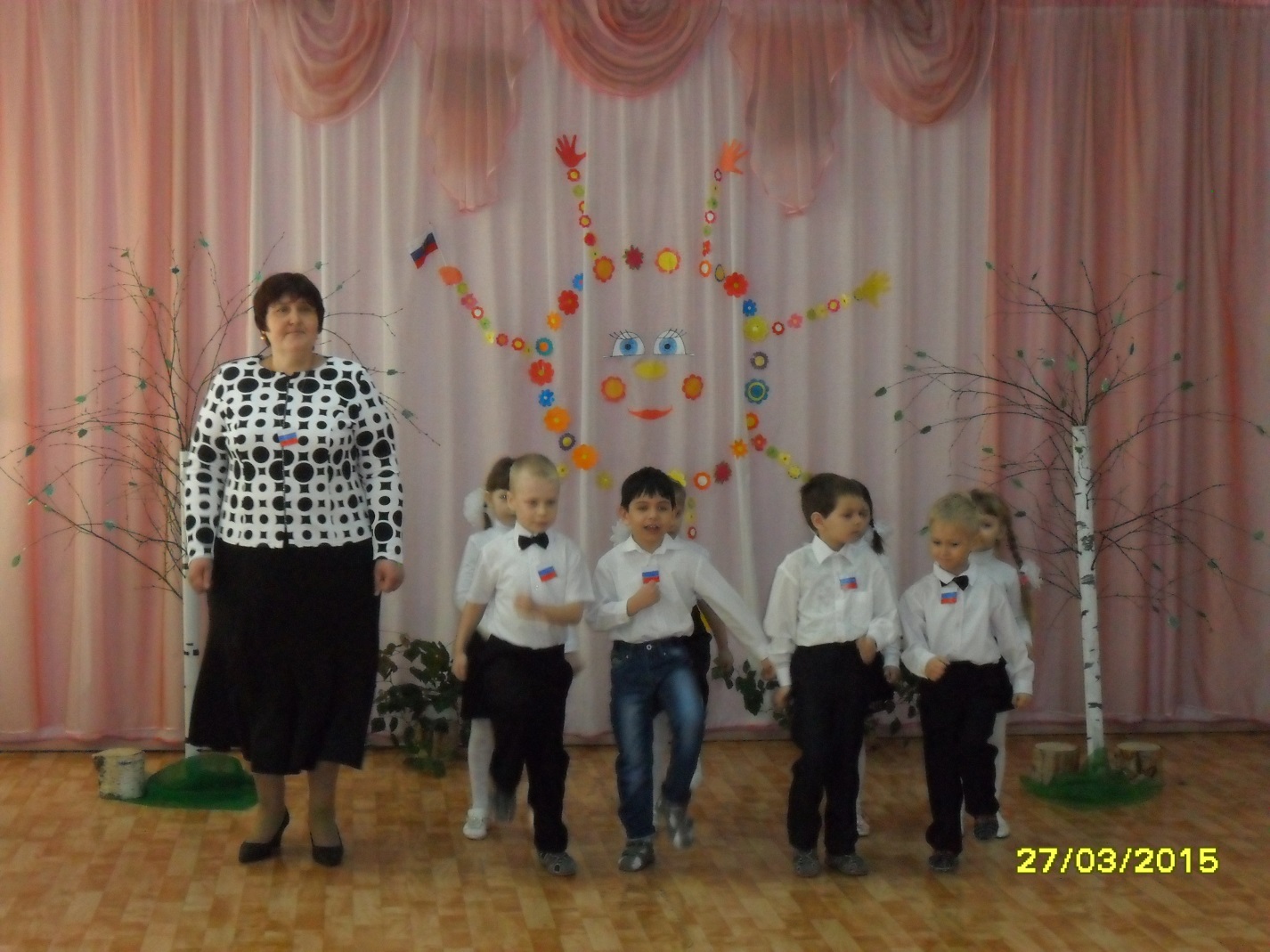 Ребёнок: Пусть плачут сосульки                   И ржавые вёдра,                  И мокрые шляпы-кап-кап.                  Но мы ведь мужчины-                  Реветь без причины                  Нельзя нам по чину                   НикакСмотр строевой песни детей старшей группы.С-Д .  «  Кадетов »Ф-МА.» Марш  Кадетов»Смотр строевой песни детей подготовительной группы.С-Д. «Собор Василия Блаженного »Ф-МА. Песня «Москва» О. Газманов.6.Конкурс пословиц и поговорок.(Чья команда назовёт больше пословиц и поговорок о Родине , дружбе и МИРЕ.)7.Конкурс капитанов «Отгадай кроссворд ».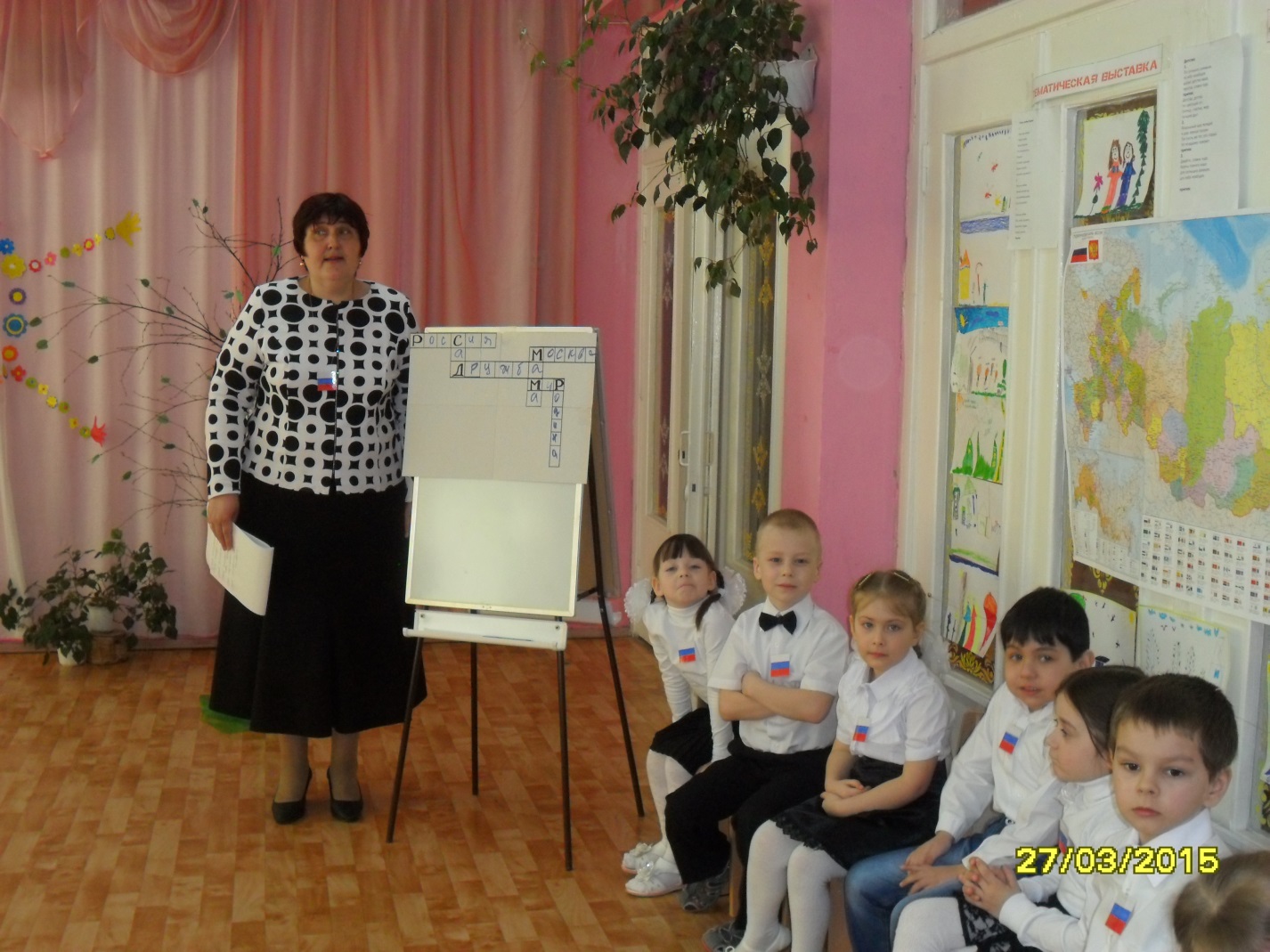 Слова: Россия, Детский сад, Дружба, Мама, Мир, Родина, Москва.Жюри подводит итоги ВИКТОРИНЫ ( в это время проходит показ слайдов по закреплению Российской Символики  ,символики Нижних Серёг  и   Верхних Серег.)Ф-МА. Гимн-Д Верхних Серёг.С-ДЫ. СИМВОЛИКА ВЕРХНИХ СЕРЁГ И ДОСТОПРИМЕЧАТЕЛЬНОСТИ.Ф-МА. Гимн Нижних Серёг.С-ДЫ. Символика Нижних Серёг и достопримечательности.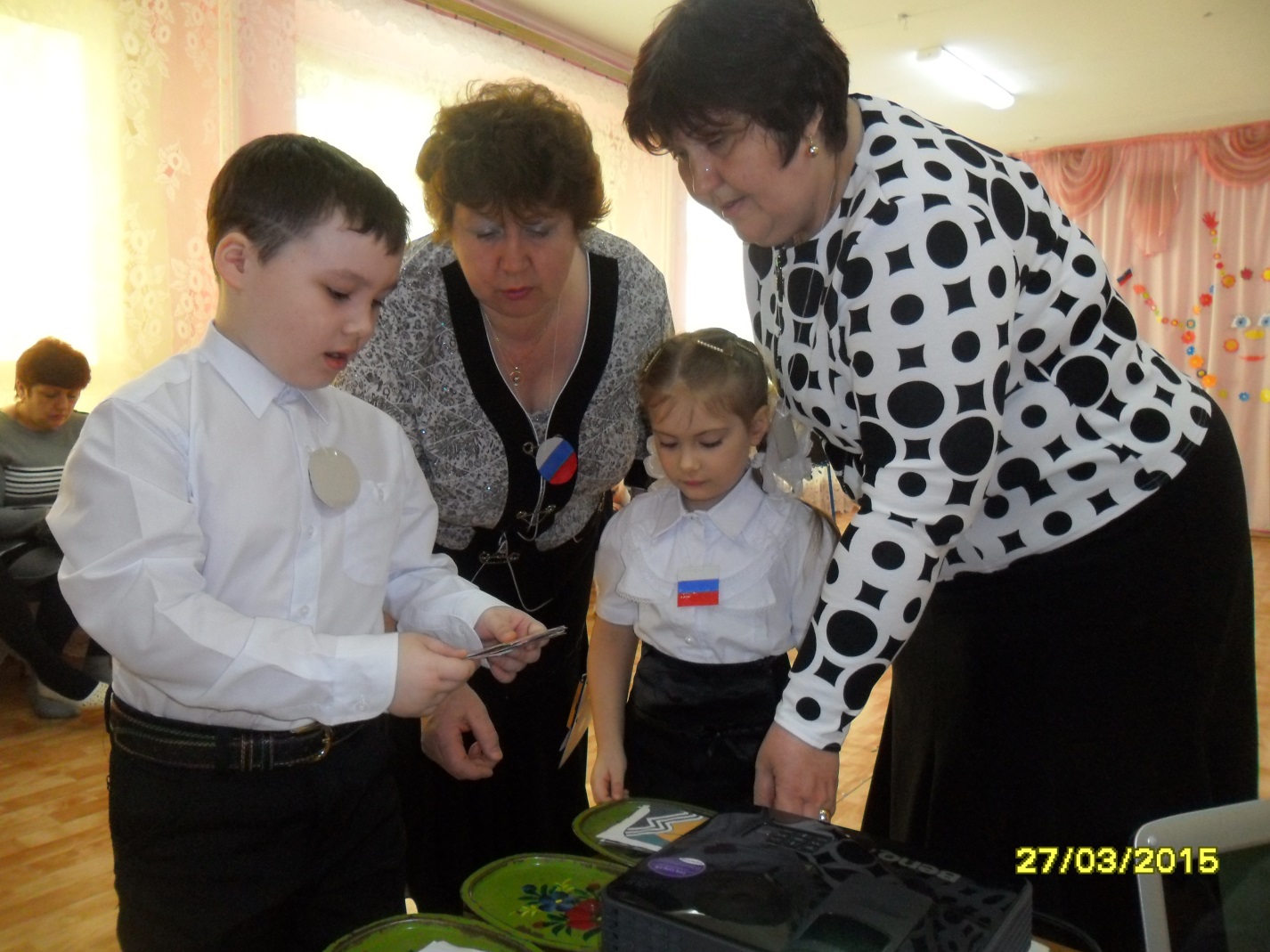 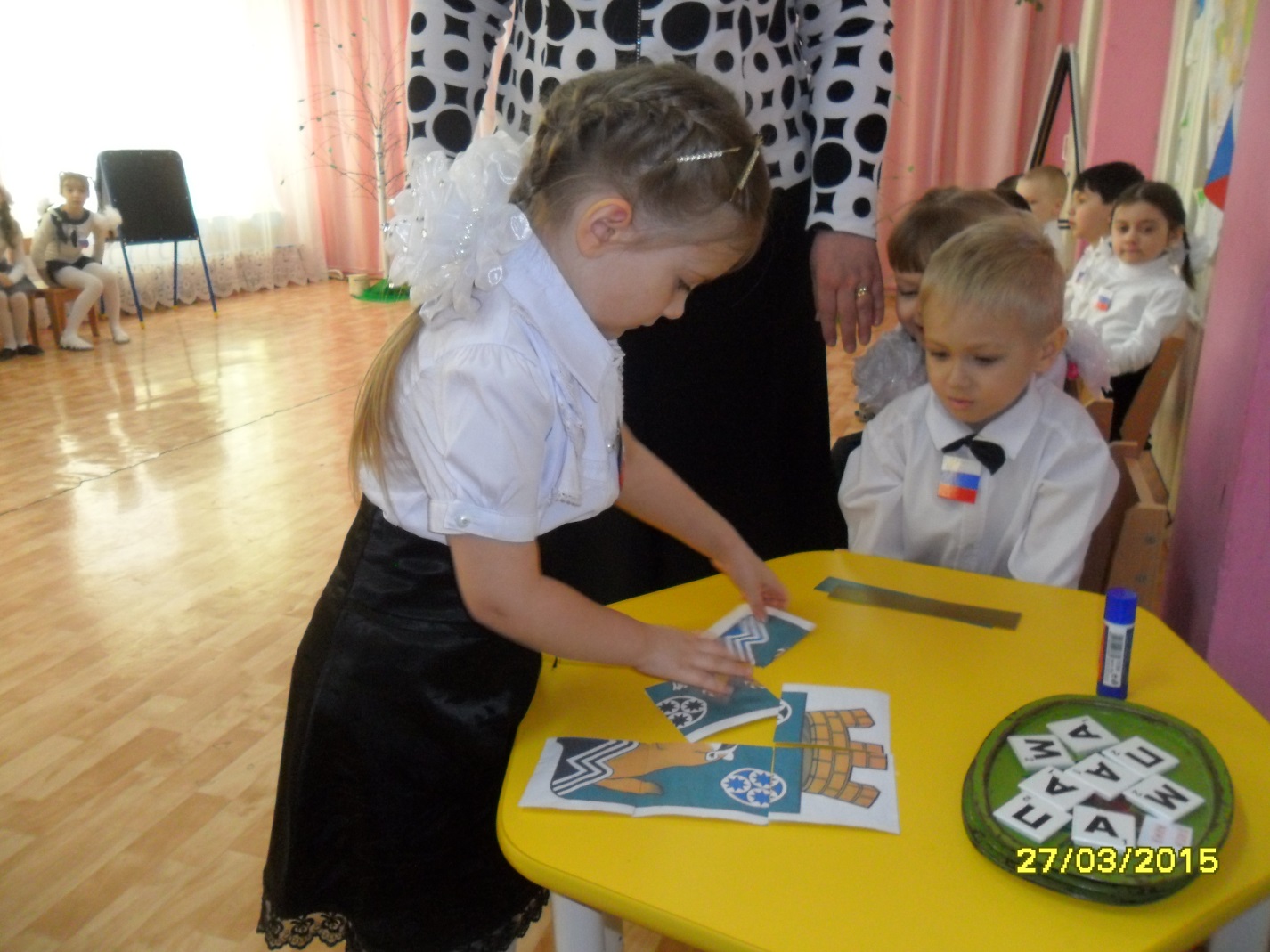 Ф-МА. Гимн  РФ.С-ДЫ. Символика  России и достопримечательности города Москва.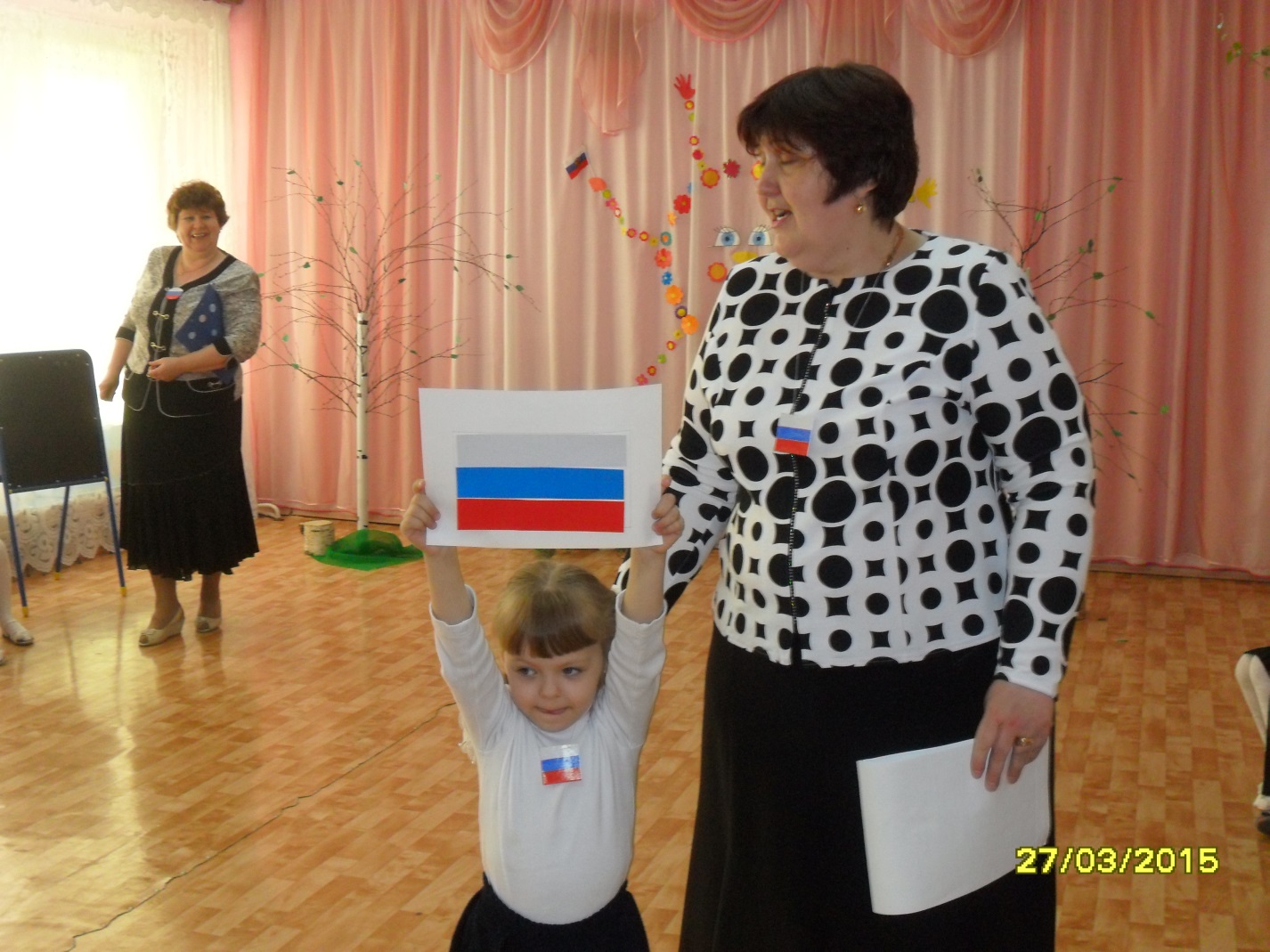 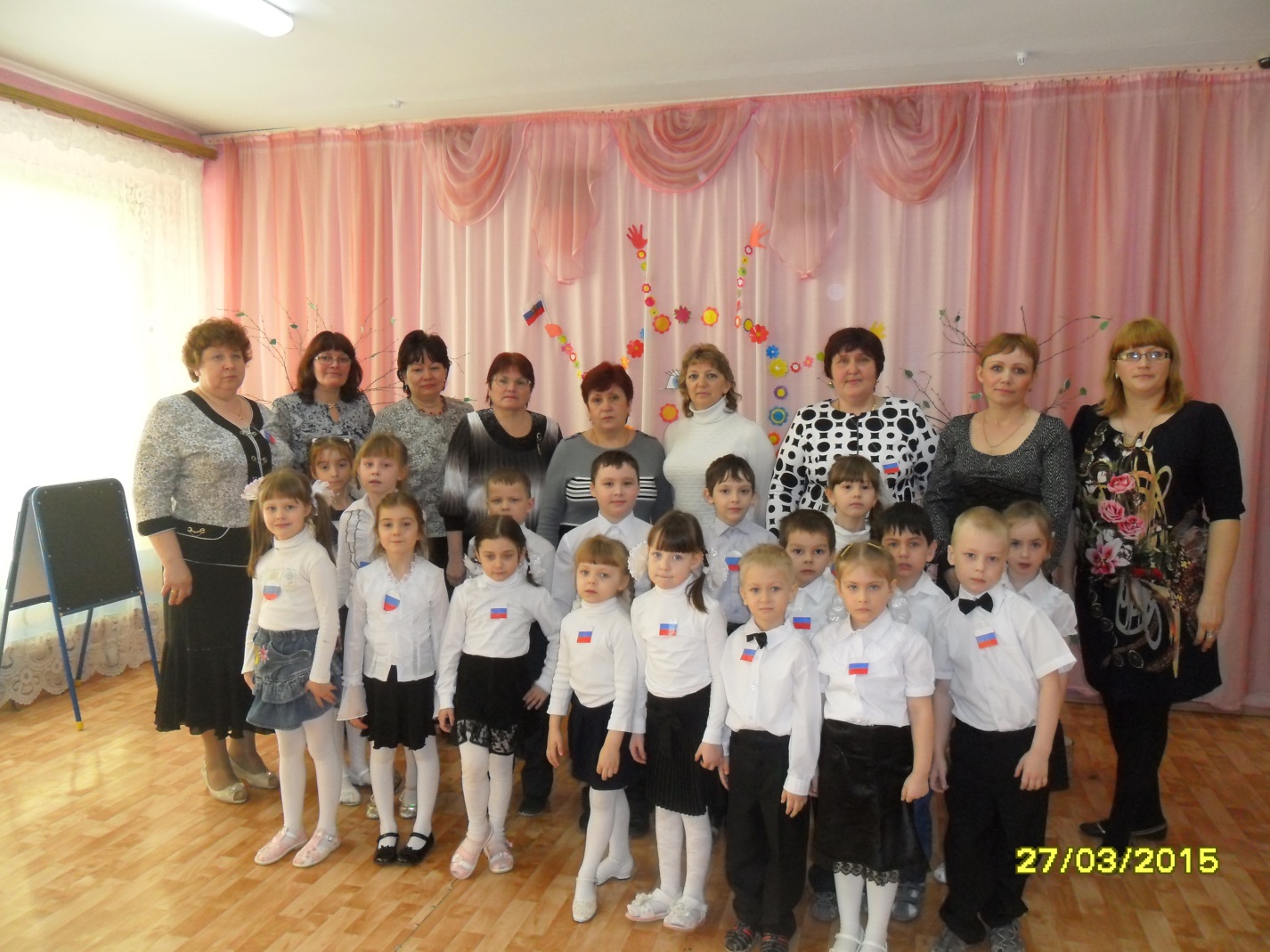 . Слово  жюри.   Победила Дружба!Ведущий приглашает детей и гостей на заключительный хоровод «Детство».Ф-МА  .  Музыка Е. Филипповой. Слова В. Степанов «ДЕТСТВО».Гости и участники викторины расходятся под музыку.Ф-МА. Музыка Ю. Антонова. Слова С. Михалкова. «Родные места»..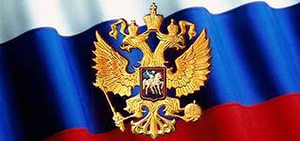 *.